Name ____________							Date _____________Mr. Schlansky								GeometryTriangle Proofs Multiple Choice		1. In the diagram below,  bisects  at B, and  bisects  at C.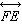 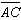 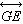 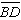 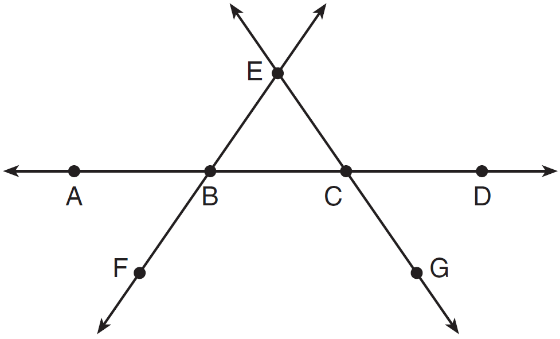 Which statement is always true?		2. Line segment EA is the perpendicular bisector of , and  and  are drawn.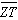 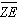 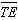 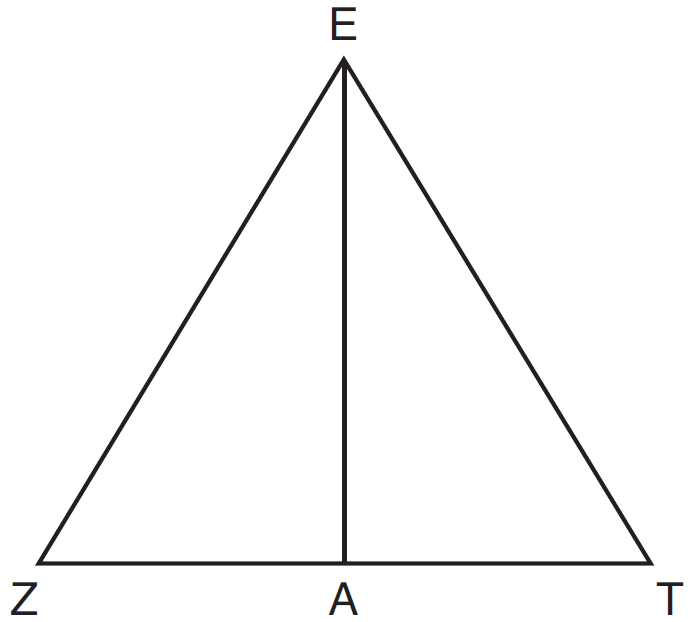 Which conclusion can not be proven?		3. Segment CD is the perpendicular bisector of  at E.  Which pair of segments does not have to be congruent?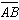 		4. Given:   and  shown in the diagram below with 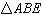 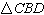 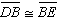 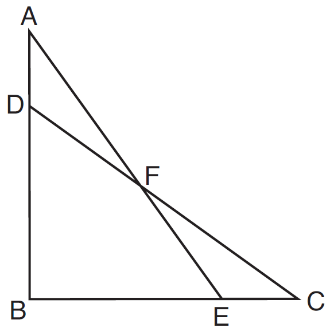 Which statement is needed to prove  using only ?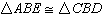 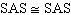 5. She was given that , and has already proven .  Which pair of corresponding parts and triangle congruency method would not prove ?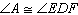 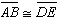 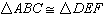 1)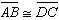 2)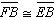 3) bisects  at C.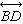 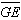 4) bisects  at B.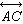 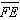 1) bisects angle ZET.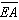 2)Triangle EZT is equilateral.3) is a median of triangle EZT.4)Angle Z is congruent to angle T.1)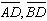 2)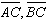 3)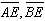 4)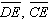 1)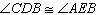 2)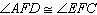 3)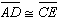 4)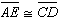 1) and SAS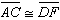 3) and AAS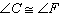 2) and SAS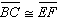 4) and ASA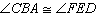 